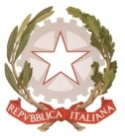 MINISTERO  DELL’ ISTRUZIONE, DELL’UNIVERSITA’, DELLA RICERCAUFFICIO SCOLASTICO REGIONALE PER IL LAZIOLICEO SCIENTIFICO STATALE“TALETE”Roma, 1 marzo 2018Ai docenti.Agli studenti delle classi5F-5LAlla DSGA Sig.ra P. LeoniAl personale ATACircolare n. 244OGGETTO: Prove Invalsi classi quinteLa nostra scuola è stata selezionata per lo svolgimento di un  pre-test per la prova di Matematica per le classi quinte della scuola secondaria di secondo grado. Lo svolgimento del pre-test consiste in una prova al computer della durata di circa 130 minuti alla presenza di un somministratore esterno inviato da INVALSI. Lo scopo del pre-test è quello di verificare l’adeguatezza dei quesiti predisposti dall’INVALSI e del loro contenuto rispetto alle Indicazioni nazionali.Prima della somministrazione del pre-test la scuola sarà contattata dal somministratore esterno incaricato dall’INVALSI per la definizione di tutti gli aspetti organizzativi relativamente allo svolgimento del pre-test stesso.La prova coinvolge solamente due delle dieci classi quinte presenti in Istituto.Al fine di limitare al minimo l’uso dei laboratori, sono state selezionate tramite sorteggio, tra le quinte meno numerose, le classi 5F e 5L  che svolgeranno la prova il giorno 5 aprile 2018 nel laboratorio di Informatica, salvo diverse  indicazioni del somministrazione esterno.Pertanto nella giornata di giovedì 5/4/2018 ci sarà una variazione nell’ubicazione delle classi presenti in detto laboratorio che verrà comunicata appena possibile.                                                                                                            Il Dirigente scolasticoProf.  Alberto Cataneo		                                                                                      (Firma autografa sostituita a mezzo  stampa                                                                              	      	          ai sensi dell’art. 3 comma 2 del d.lgs. n.39/1993)